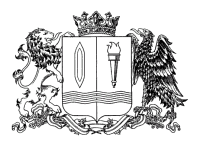 ПРАВИТЕЛЬСТВО ИВАНОВСКОЙ ОБЛАСТИПОСТАНОВЛЕНИЕПриложение к постановлению 
Правительства Ивановской областиот ______________ № ______-рПриложение 1 к постановлению 
Правительства Ивановской областиот 19.02.2014 № 43-пП О Р Я Д О К 
индивидуального отбора при приеме либо переводе 
в государственные или муниципальные образовательные организации 
для получения основного общего и среднего общего образования 
с углубленным изучением отдельных предметов (профильного обучения)1. Настоящий Порядок определяет порядок индивидуального отбора при приеме либо переводе в государственные или муниципальные образовательные организации для получения основного общего и среднего общего образования с углубленным изучением отдельных предметов (профильного обучения) на территории Ивановской области (далее соответственно - Порядок, индивидуальный отбор, образовательные организации).2. Индивидуальный отбор в образовательные организации для получения основного общего образования с углубленным изучением отдельных учебных предметов (профильного обучения) проводится не ранее утверждения образовательной организацией итоговых отметок за учебный год.Индивидуальный отбор в образовательные организации для получения среднего общего образования с углубленным изучением отдельных учебных предметов (профильного обучения) проводится не ранее утверждения результатов государственной итоговой аттестации по программам основного общего образования.3. Муниципальные органы управления образованием (далее - МОУО):определяют единые сроки проведения индивидуального отбора в 10-е классы общеобразовательных организаций, расположенных на территории соответствующего муниципального образования Ивановской области;организуют предоставление общедоступного и бесплатного среднего общего образования по основным общеобразовательным программам для лиц, желающих продолжить обучение, но не прошедших индивидуальный отбор, в том числе в других территориально доступных общеобразовательных организациях соответствующего муниципального образования Ивановской области;определяют порядок подачи заявлений лицами, желающими принять участие в индивидуальном отборе, и (или) их родителями (законными представителями) (далее - участники) и прилагаемых к ним документов.4. Образовательные организации:в целях дифференциации содержания образовательной деятельности по образовательным программам среднего общего образования на следующий учебный год проводят опрос обучающихся 9-х классов об их образовательных потребностях и интересах, обеспечивающих углубленное изучение отдельных учебных предметов, предметных областей. Порядок и сроки проведения опроса образовательные организации устанавливают самостоятельно;определяют предмет или предметы, изучаемые в образовательной организации на углубленном (профильном) уровне, по которым итоговые отметки или результаты государственной итоговой аттестации учитываются при проведении экспертизы документов, указанных в пункте 9 в соответствии с критериями, указанными в подпунктах 12.1, 12.2 пункта 12 настоящего Порядка (далее - соответствующие предметы);определяют перечень олимпиад 1-го уровня из перечня олимпиад школьников, утвержденного федеральным органом исполнительной власти, осуществляющим функции по выработке и реализации государственной политики и нормативно-правовому регулированию в сфере высшего образования, по согласованию с федеральным органом исполнительной власти, осуществляющим функции по выработке и реализации государственной политики и нормативно-правовому регулированию в сфере общего образования, победители и призеры заключительного этапа которых зачисляются в государственные или муниципальные образовательные организации для получения основного общего и среднего общего образования с углубленным изучением отдельных предметов (профильного обучения) без осуществления индивидуального отбора;определяют виды спорта, по которым лица, проявляющие значительные способности, принимаются либо переводятся в образовательную организацию в соответствии с настоящим порядком (далее – соответствующий вид спорта).5. Информирование участников:о комплектовании в образовательной организации классов (учебных групп) на предстоящий учебный год, прием в которые осуществляется на основании индивидуального отбора, предусмотренного настоящим Порядком, а также классов (учебных групп), прием в которые осуществляется без проведения индивидуального отбора (с обязательным указанием количества классов (учебных групп) и количества обучающихся, планируемых к зачислению), осуществляется не позднее 30 апреля текущего года;о сроках, времени, месте подачи заявлений и порядке индивидуального отбора осуществляется не позднее чем за 30 календарных дней до даты начала проведения индивидуального отбора.Информирование осуществляется МОУО, образовательными организациями посредством информационных сообщений, размещенных на официальных сайтах МОУО, образовательных организаций в информационно-телекоммуникационной сети Интернет, информационных стендах образовательных организаций, а также на собраниях обучающихся образовательных организаций и их родителей (законных представителей).6. Индивидуальный отбор осуществляется созданной образовательной организацией комиссией по отбору в классы (группы) с углубленным изучением отдельных учебных предметов (профильного обучения) (далее - Комиссия) в составе, утвержденном приказом руководителя соответствующей образовательной организации.7. В состав Комиссии включаются представители учредителя образовательной организации (по согласованию), руководитель образовательной организации, учителя по соответствующим учебным предметам, определенным в учебном плане образовательной организации как изучающиеся на углубленном (профильном) уровне, представители организации, реализующей программы спортивной подготовки по соответствующему виду спорта (для индивидуального отбора лиц, проявляющих значительные способности в области определенного вида спорта), представители родительского комитета образовательной организации (по согласованию).8. Участники подают заявление в образовательную организацию в соответствии с формой, утвержденной локальным актом образовательной организации, на имя руководителя образовательной организации до даты начала проведения индивидуального отбора.9. Вместе с заявлением, указанным в пункте 8 настоящего Порядка, участниками представляются следующие документы:9.1. При приеме либо переводе в образовательные организации для получения основного общего образования с углубленным изучением отдельных предметов (профильного обучения):выписка (копия выписки) из классного журнала об итоговых отметках по всем учебным предметам за предшествующий учебный год, заверенная руководителем образовательной организации (представляется лицами, обучавшимися в другой образовательной организации);документы (копии документов, заверенные руководителем образовательной организации), подтверждающие достижения (призовые места) во всероссийской олимпиаде школьников различного уровня и олимпиадах из перечня олимпиад школьников, утвержденного федеральным органом исполнительной власти, осуществляющим функции по выработке и реализации государственной политики и нормативно-правовому регулированию в сфере высшего образования, по согласованию с федеральным органом исполнительной власти, осуществляющим функции по выработке и реализации государственной политики и нормативно-правовому регулированию в сфере общего образования, за последние 2 учебных года.9.2. При приеме либо переводе в образовательные организации для получения среднего общего образования с углубленным изучением отдельных предметов (профильного обучения):аттестат (копия аттестата, заверенная руководителем образовательной организации) об основном общем образовании;справка (копия справки, заверенная руководителем образовательной организации) о результатах государственной итоговой аттестации по программам основного общего образования (представляется лицами, обучавшимися в другой образовательной организации);документы (копии документов, заверенные руководителем образовательной организации), подтверждающие достижения (призовые места) во всероссийской олимпиаде школьников различного уровня и олимпиадах из перечня олимпиад школьников, утвержденного федеральным органом исполнительной власти, осуществляющим функции по выработке и реализации государственной политики и нормативно-правовому регулированию в сфере высшего образования, по согласованию с федеральным органом исполнительной власти, осуществляющим функции по выработке и реализации государственной политики и нормативно-правовому регулированию в сфере общего образования, за последние 2 учебных года.9.3. При приеме либо переводе в образовательные организации лиц, проявляющих значительные способности в области определенного вида спорта, для получения основного общего и среднего общего образования с углубленным изучением отдельных учебных предметов дополнительно к документам, указанным в пунктах 9.1 и 9.2 настоящего Порядка, предоставляются документы (копии документов, заверенные руководителем организации, реализующей программы спортивной подготовки) о наличии спортивных разрядов по соответствующему виду спорта, спортивных званий по соответствующему виду спорта, сведения о включении в состав сборной команды субъекта Российской Федерации либо в состав сборной команды Российской Федерации по соответствующему виду спорта.10. Заявление для участия в индивидуальном отборе одновременно с документами, указанными в подпунктах 9.1-9.3 пункта 9 настоящего Порядка, представляется участником в образовательную организацию.При угрозе возникновения и (или) возникновении отдельных чрезвычайных ситуаций, введении режима повышенной готовности или чрезвычайной ситуации на всей территории Российской Федерации либо на ее части направление заявления, указанного в пункте 8 настоящего Порядка, одновременно с документами, указанными в подпунктах 9.1-9.3 пункта 9 настоящего Порядка, осуществляется на официальную электронную почту образовательной организации в виде электронных копий.11. Уполномоченное должностное лицо, определенное локальным актом образовательной организации, в течение 3 рабочих дней после поступления в образовательную организацию, но не позднее чем за 1 рабочий день до начала индивидуального отбора рассматривает заявления для участия в индивидуальном отборе и документы, указанные в подпунктах 9.1-9.3 пункта 9 настоящего Порядка, и проверяет их комплектность и правильность оформления.В случае непредставления или представления неполного комплекта документов, указанных в подпунктах 9.1-9.3 пункта 9 настоящего Порядка, образовательная организация отказывает в приеме документов на участие в индивидуальном отборе, о чем в этот же день письменно информирует участника.12. Индивидуальный отбор осуществляется на основании следующих критериев:12.1. При приеме либо переводе в образовательные организации для получения основного общего образования с углубленным изучением отдельных предметов (профильного обучения):итоговые отметки по соответствующему предмету или предметам за предшествующий учебный год;достижения (призовые места) по соответствующему предмету или предметам во всероссийской олимпиаде школьников различного уровня и олимпиадах из перечня олимпиад школьников, утвержденного федеральным органом исполнительной власти, осуществляющим функции по выработке и реализации государственной политики и нормативно-правовому регулированию в сфере высшего образования, по согласованию с федеральным органом исполнительной власти, осуществляющим функции по выработке и реализации государственной политики и нормативно-правовому регулированию в сфере общего образования, за последние 2 учебных года.12.2. При приеме либо переводе в образовательные организации для получения среднего общего образования с углубленным изучением отдельных предметов (профильного обучения):средний балл аттестата об основном общем образовании;расчетный балл по соответствующему предмету либо сумма расчетных баллов по соответствующим предметам по итогам государственной итоговой аттестации;отметки по соответствующему предмету или предметам из аттестата об основном общем образовании (настоящий критерий учитывается в случае отмены проведения государственной итоговой аттестации по соответствующему учебному предмету в текущем году на основании решения федерального органа исполнительной власти, осуществляющего функции по выработке и реализации государственной политики и нормативно-правовому регулированию в сфере общего образования);достижения (призовые места) по соответствующему предмету или предметам во всероссийской олимпиаде школьников различного уровня и олимпиадах из перечня олимпиад школьников, утвержденного федеральным органом исполнительной власти, осуществляющим функции по выработке и реализации государственной политики и нормативно-правовому регулированию в сфере высшего образования, по согласованию с федеральным органом исполнительной власти, осуществляющим функции по выработке и реализации государственной политики и нормативно-правовому регулированию в сфере общего образования, за последние 2 учебных года.12.3. При приеме либо переводе в образовательные организации лиц, проявляющих значительные способности в области определенного вида спорта, для получения основного общего и среднего общего образования с углубленным изучением отдельных учебных предметов дополнительно к критериям, указанным в подпунктах 12.1 и 12.2, учитывается наличие спортивных разрядов по соответствующему виду спорта, спортивных званий по соответствующему виду спорта, включение в состав сборной команды субъекта Российской Федерации либо в состав сборной команды Российской Федерации по соответствующему виду спорта.13. Индивидуальный отбор осуществляется в 3 этапа:1 этап - проведение экспертизы документов, представленных участниками, на соответствие критериям, предусмотренным подпунктами 12.1-12.3 пункта 12 настоящего Порядка;2 этап - на составление рейтингового списка;3 этап - принятие решения о зачислении.14. Экспертиза документов проводится по балльной системе:средний балл аттестата об основном общем образовании - величина среднего балла аттестата, округленная до двух знаков после запятой;расчетный балл, по соответствующему предмету по итогам государственной итоговой аттестации рассчитывается по формуле:, где - расчетный балл - первичный балл, полученный на государственной итоговой аттестации по соответствующему предмету - максимальное количество первичных баллов, которое может получить участник государственной итоговой аттестации по соответствующему предмету;отметка «отлично» - 5 баллов за каждый предмет;отметка «хорошо» - 4 балла за каждый предмет;отметка «удовлетворительно» - 0 баллов за каждый предмет;победитель школьного этапа всероссийской олимпиады школьников по соответствующему предмету - 1 балл за одно достижение;призер муниципального этапа всероссийской олимпиады школьников по соответствующему предмету - 1 балл за одно достижение;победитель муниципального этапа всероссийской олимпиады школьников по соответствующему предмету - 2 балла за одно достижение;призовое место (победитель, призер) на заключительном этапе олимпиад из перечня олимпиад школьников, утвержденного федеральным органом исполнительной власти, осуществляющим функции по выработке и реализации государственной политики и нормативно-правовому регулированию в сфере высшего образования, по согласованию с федеральным органом исполнительной власти, осуществляющим функции по выработке и реализации государственной политики и нормативно-правовому регулированию в сфере общего образования, по соответствующему предмету:олимпиада 3 уровня - 3 балла за одно достижение;олимпиада 2 уровня - 4 балла за одно достижение;спортивные разряды:3-й юношеский разряд – 5 баллов;2-й юношеский разряд – 6 баллов;1-й юношеский разряд – 7 баллов;3-й спортивный разряд – 8 баллов;2-й спортивный разряд – 9 баллов;1-й спортивный разряд – 10 баллов;кандидат в мастера спорта России – 11 баллов;спортивные звания:мастер спорта России – 12 баллов;мастер сорта России международного класса – 13 баллов;заслуженный мастер спорта России – 14 баллов;включение в состав сборной команды субъекта Российской Федерации по соответствующему виду спорта – 12 баллов;включение в состав сборной команды Российской Федерации по соответствующему виду спорта – 14 баллов.15. Право на зачисление в государственные или муниципальные образовательные организации для получения основного общего и среднего общего образования с углубленным изучением отдельных предметов (профильного обучения) без осуществления индивидуального отбора за исключением зачисления в классы, формируемые из лиц, проявляющих значительные способности в области определенного вида спорта, имеют:победители, призеры регионального и (или) заключительного этапов всероссийской олимпиады школьников по соответствующему предмету;победители, призеры заключительного этапа олимпиад 1-го уровня из перечня олимпиад школьников, утвержденного федеральным органом исполнительной власти, осуществляющим функции по выработке и реализации государственной политики и нормативно-правовому регулированию в сфере высшего образования, по согласованию с федеральным органом исполнительной власти, осуществляющим функции по выработке и реализации государственной политики и нормативно-правовому регулированию в сфере общего образования;члены сборных команд Российской Федерации, участвовавших в международных олимпиадах по соответствующим предметам и сформированных в порядке, установленном федеральным органом исполнительной власти, осуществляющим функции по выработке государственной политики и нормативно-правовому регулированию в сфере общего образования.15.1. Лица, имеющие право на зачисление в государственные или муниципальные образовательные организации для получения основного общего и среднего общего образования с углубленным изучением отдельных предметов (профильного обучения) без осуществления индивидуального отбора, и (или) их родители (законные представители) подают заявление в соответствии с формой, утвержденной локальным актом образовательной организации, на имя руководителя образовательной организации до даты начала проведения процедуры индивидуального отбора.Одновременно с заявлением указанные лица предъявляют документы, подтверждающие:достижения (призовые места) на региональном, заключительном этапах всероссийской олимпиады школьников;достижения (призовые места) на заключительном этапе олимпиад 1-го уровня из перечня олимпиад школьников, утвержденного федеральным органом исполнительной власти, осуществляющим функции по выработке и реализации государственной политики и нормативно-правовому регулированию в сфере высшего образования, по согласованию с федеральным органом исполнительной власти, осуществляющим функции по выработке и реализации государственной политики и нормативно-правовому регулированию в сфере общего образования;членство в сборных командах Российской Федерации, участвовавших в международных олимпиадах по соответствующим предметам и сформированных в порядке, установленном федеральным органом исполнительной власти, осуществляющим функции по выработке государственной политики и нормативно-правовому регулированию в сфере общего образования.16. Рейтинговый список участников индивидуального отбора составляется по мере убывания сумм набранных ими баллов и оформляется протоколом заседания Комиссии не позднее 7 календарных дней после даты начала проведения процедуры индивидуального отбора.Лица, обладающие правом на зачисление в государственные или муниципальные образовательные организации для получения основного общего и среднего общего образования с углубленным изучением отдельных предметов (профильного обучения) без осуществления индивидуального отбора, указанные в пункте 15 настоящего Порядка, включаются в рейтинговый список участников индивидуального отбора и вносятся в списке на первые позиции с указанием соответствующей информации.Рейтинговый список доводится образовательной организацией до сведения обучающихся, родителей (законных представителей), размещается на официальном сайте образовательной организации в информационно-телекоммуникационной сети Интернет и информационных стендах образовательной организации в день оформления протокола заседания Комиссии.17. Зачисление осуществляется на основании протокола заседания Комиссии по результатам индивидуального отбора в направлении от начала к концу рейтингового списка в соответствии с количеством свободных мест в классах (группах) с углубленным изучением отдельных предметов (профильным обучением) и оформляется приказом руководителя образовательной организации не позднее 10 календарных дней после дня оформления протокола.18. Индивидуальный отбор в течение учебного года на свободные места в классах (группах) с углубленным изучением отдельных предметов (профильным обучением) осуществляется в соответствии с пунктами 4-17 настоящего Порядка с учетом особенностей, установленных настоящим пунктом.Информирование лиц, желающих принять участие в индивидуальном отборе, и (или) их родителей (законных представителей) о сроке, времени, месте подачи заявлений и процедуре индивидуального отбора в течение учебного года осуществляется МОУО, образовательными организациями посредством информационных сообщений, размещенных на официальных сайтах МОУО, образовательных организаций в информационно-телекоммуникационной сети Интернет, информационных стендах образовательных организаций не позднее чем за 7 календарных дней до даты начала проведения индивидуального отбора.Зачисление в образовательную организацию в течение учебного года оформляется приказом руководителя образовательной организации не позднее 2 календарных дней после дня оформления протокола.19. При осуществлении индивидуального отбора в образовательные организации с углубленным изучением отдельных учебных предметов или для профильного обучения проведение дополнительных испытаний не допускается.Приложение 2 к постановлению 
Правительства Ивановской областиот 19.02.2014 № 43-пС Л У Ч А ИОсуществления индивидуального отбора при приеме либо переводе в государственные или муниципальные образовательные организации для получения основного общего и среднего общего образования с углубленным изучением отдельных предметов (профильного обучения)Индивидуальный отбор при приеме либо переводе в государственные или муниципальные образовательные организации для получения основного общего и среднего общего образования с углубленным изучением отдельных предметов (профильного обучения) на территории Ивановской области осуществляется в следующих случаях:при приеме либо переводе в образовательную организацию для получения основного общего и среднего общего образования с углубленным изучением отдельных учебных предметов (профильного обучения);при приеме либо переводе в образовательную организацию лиц, проявляющих значительные способности в области определенного вида спорта, для получения основного общего и среднего общего образования с углубленным изучением отдельных учебных предметов (профильного обучения).от _______________ № _______-пг. ИвановоО внесении изменений в постановление Правительства 
Ивановской области от 19.02.2014 № 43-п «О случаях и Порядке индивидуального отбора граждан при приеме либо переводе
 в государственные или муниципальные образовательные организации для получения основного общего и среднего общего образования с углубленным изучением отдельных предметов (профильного обучения)»В соответствии с пунктом 5 статьи 67 Федерального закона от 29.12.2021 № 273-ФЗ «Об образовании в Российской Федерации», пунктом 2 статьи 9 Закона Ивановской области от 05.07.2013 № 66-ОЗ «Об образовании в Ивановской области» Правительство Ивановской области п о с т а н о в л я е т:1. Внести в постановление Правительства Ивановской области 
от 19.02.2014 № 43-п «О случаях и Порядке индивидуального отбора граждан при приеме либо переводе в государственные или муниципальные образовательные организации для получения основного общего и среднего общего образования с углубленным изучением отдельных предметов (профильного обучения)» следующие изменения:1.1. Приложение 1 и приложение 2 к постановлению изложить в новой редакции (прилагается).2. Настоящее постановление вступает в силу через 10 дней после дня его официального опубликования.ГубернаторИвановской областиС.С. Воскресенский